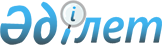 Об установлении квоты рабочих мест по Жангалинскому району на 2023 годПостановление акимата Жангалинского района Западно-Казахстанской области от 21 ноября 2022 года № 214
      В соответствии со статьей 31 Закона Республики Казахстан "О местном государственном управлении и самоуправлении в Республике Казахстан", статьей 9 Закона Республики Казахстан "О занятости населения" акимат Жангалинского района ПОСТАНОВЛЯЕТ:
      1. Установить квоту рабочих мест по Жангалинскому району для организаций, независимо от организационно-правовой формы и формы собственности от списочной численности работников организаций: 
      для трудоустройства лиц, освобожденных из мест лишения свободы, в размере размере двух процентов, согласно приложению 1 к настоящему постановлению;
      для трудоустройства лиц, состоящих на учете службы пробации, в размере одного процента, согласно приложению 2 к настоящему постановлению.
      Государственному учреждению "Аппарат акима Жангалинского района" в установленном законодательством Республики Казахстан порядке обеспечить:
      1) в течение двадцати календарных дней со дня подписания настоящего постановления направление его копии в электронном виде на государственном и русском языках в филиал республиканского государственного предприятия на праве хозяйственного ведения "Институт законодательства и правовой информации Республики Казахстан" Министерства юстиции Республики Казахстан по Западно-Казахстанской области для официального опубликования и включения в Эталонный контрольный банк нормативных правовых актов Республики Казахстан;
      2) размещение настоящего постановления на интернет-ресурсе акимата Жангалинского района после его официального опубликования.
      2. Контроль за исполнением настоящего постановления возложить на курирующего заместителя акима Жангалинского района.
      3. Настоящее постановление вводится в действие со дня его первого официального опубликования. Квота рабочих мест для трудоустройства лиц, освобожденных из мест лишения свободы по Жангалинскому району на 2023 год Квота рабочих мест для трудоустройства лиц, состоящих на учете службы пробации по Жангалинскому району на 2023 год
					© 2012. РГП на ПХВ «Институт законодательства и правовой информации Республики Казахстан» Министерства юстиции Республики Казахстан
				
      Аким района 

Д.Закарин
Приложение 1
к постановлению акимата
Жангалинского района
от 21 ноября 2022 года № 214
№
Наименование организаций
Количество рабочих мест
Размер квоты
Количество рабочих мест согласно установленной квоты
1
Государственное коммунальное учреждение "Жангалинский районный спорт клуб "Jastar" 
41
2%
1Приложение 2
к постановлению акимата
Жангалинского района 
от 21 ноября 2022 года № 214
№
Наименование организаций
Количество рабочих мест
Размер квоты
Количество рабочих мест согласно установленной квоты
1
Государственное коммунальное казҰнное предприятие "Жангалинский районный центр досуга" Жангалинского районного управления культуры
114
1%
1